РЕШЕНИЕ02.02.2021                                                                                                     № 25Об оказании  материальной помощи.На основании решения Совета депутатов муниципального образования Рязановский сельсовет от 30.11.2016 года  № 32 «О денежном содержании главы муниципального образования Рязановский сельсовет»:Оказать материальную помощь в размере одного должностного оклада главе муниципального образования Рязановский сельсовет Брусилову Александру Валентиновичу, в связи с юбилейной датой (60 лет).Настоящее решение вступает в силу после его подписания.Председатель Совета депутатов                                                    С.С. Свиридова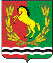 СОВЕТ ДЕПУТАТОВМУНИЦИПАЛЬНОГО ОБРАЗОВАНИЯ РЯЗАНОВСКИЙ СЕЛЬСОВЕТАСЕКЕЕВСКОГО РАЙОНА ОРЕНБУРГСКОЙ ОБЛАСТИчетвертого созыва